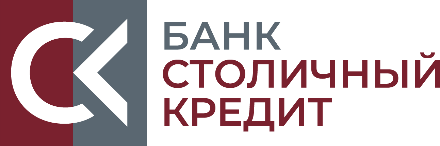 СОГЛАСИЕ юридического лица на получение информации в Бюро кредитных историйНастоящим________________________________________________________________________________                                                                                                                                                                                                     (Наименование юридического лица)в  лице___________________________________________________________________________, действующего(Фамилия Имя Отчество)на основании__________________________________________________________, выражает свое согласие ООО КБ «Столичный Кредит», расположенному по адресу: 105005, г. Москва, ул. Бауманская, д.54, стр.1, ИНН 7718103767 (далее Банк), как пользователю кредитной истории, на получение из Бюро кредитных историй кредитного отчета, содержащего, в том числе, основную часть кредитной истории, определенную в ст. 4 Федерального закона от 30.12.2004г. № 218-ФЗ «О кредитных историях». Указанное согласие  действительно с момента подписания настоящего письма.Информация о субъекте кредитной истории:1. Полное наименование юридического лица__________________________________________________________________________________________________________________________________________________2. Сокращенное наименование юридического лица (если таковое имеется)_________________________________________________________________________________________________________________________3. Адрес постоянно действующего исполнительного органа юридического лица и телефон______________________________________________________________________________________________________________4. Фактический адрес и телефон юридического лица_____________________________________________________________________________________________________________________________________________5. Основной государственный регистрационный номер юридического лица ____________________________6. Идентификационный номер налогоплательщика__________________________________________________7. Сведения о реорганизации юридического лица:Полное наименование реорганизованного юридического лица_____________________________________________________________________________________________________________________________Сокращенное наименование реорганизованного юридического лица ________________________________________________________________________________________________________________________Основной государственный регистрационный номер реорганизованного юридического лица__________________________________________________________________________________   Код субъекта (при наличии)** Минимальная длина кода субъекта кредитной истории – не должна быть менее 4 (четырех) знаков, максимальная – не должна быть более 15 (пятнадцати) знаков. Код должен состоять из букв алфавита русского языка и цифр или букв латинского алфавита и цифр. Наличие пробелов не допускается! Дата оформления Согласия «___»_____________20__ г.           _________________/________________________                                                                                                 Подпись                                                   (ФИО)Цель Согласия:Заключение и исполнение договораПроверка благонадежностиИное__________________________________________________________________________________________Срок действия согласия: Настоящее Согласие считается действительным в течение двух месяцев со дня его оформления. В случае, если в течение указанного срока договор займа (кредита) был заключен, согласие сохраняет силу в течение всего срока действия договора займа (кредита)Заключен договор  №___________, дата _________________, дата окончания договора____________________________________/_________________________Подпись сотрудника                  	(ФИО)		